THE GENERAL MEETING OF THE PROJECT CONNECT COMMUNITY ADVISORY COMMITTEE  CONVENED
Thursday, May 4, 2023
ATP Office | Conference room203 Colorado Street, Austin, TX 78701(with some members of the CAC participating via video conference)Members in Attendance:	 Members Absent:Awais Azhar – Chair					       Susana Almanza	Kathryn Broadwater 		Brianna SnitchlerJoao Paulo Connolly		   Noe Elias   Jeremy Hendricks	   Gretchen Flatau – Chair Pro Tem   Teddy Fong	Michael GorseRenee Lopez						        Susan Somers							Ephraim TaylorAttendees:Sam AlexanderAnnick BeaudetYannis BanksCasey BurackBrandon CarrCourtney ChavezWarner CookAlyssa HedgeTerry HockensSravya GarladenneAnn KitchenDave KubicekNefertitti JackmonAnna LanMiguel LopezJames MayAbraham NeiswinterEdna ParraJennifer PyneAndrew SkabowskiMark ThompsonMarla TorradoJocelyn VokesCALL TO ORDERMember Gretchen Flatau was elected to serve as Chair Pro Tem on the approval of a motion from Member Connolly, seconded by Chair Azhar. The motion passed with a unanimous decision (9-0), with Members Lopez and Somers away from the dais at this time.The Project Connect Community Advisory Committee convened in a special called meeting on Thursday, May 4, 2023.Chair Pro Tem Flatau called the Committee meeting to order at 5:04 PMLand Acknowledgement
Miguel Lopez read the Land Acknowledgement statement.Citizen CommunicationNo citizen shared their comment at this time.Discussion Items
ATP Community Engagement Update - Courtney Chavez, ATPCourtney Chavez, Senior Vice President of Equity and Community Partnership for ATP, provided an update on the process and results of the Community Engagement outreach efforts. The presentation was followed by a question and answer session.
Community Advisory Committee Discussion – Awais Azhar, CACChair Azhar led the CAC in a discussion of the Austin Light Rail Implementation Discussion Topics. Presentation contributions were provided by the following staff:Casey Burack (ATP); Courtney Chavez (ATP); Anna Lan (CapMetro); Stephanie McVey (HDR); Peter Mullen (ATP); Edna Parra (CapMetro); Jennifer Pyne (ATP); Andrew Skabowski (ATP)Action Items
No Action Items were presented at this time.
Staff Updates
ATP Staff UpdatesNo updates were provided at this time.
CapMetro Staff Updates
  No updates were provided at this timeCity of Austin Staff UpdatesNo updates were provided at this timeWorking Group/TAC UpdatesNo updates were provided at this time
Future Items
		Chair Azhar will distribute a memorandum of recommendations prior to the next CAC meeting.ADJOURN
Chair Pro Tem Flatau adjourned the meeting at 7:05 PM without objection.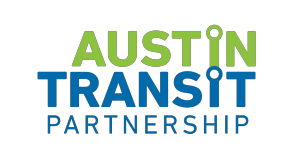 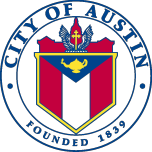 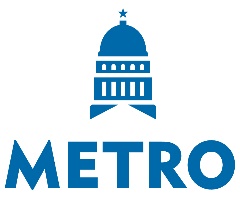 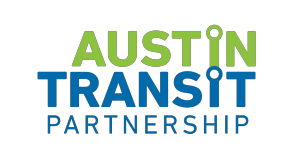 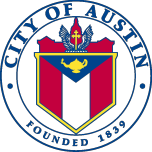 